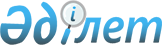 О внесении изменений в решение Кармакшинского районного маслихата от 27 декабря 2019 года №289 "О бюджете сельского округа Жанажол на 2020-2022 годы"
					
			С истёкшим сроком
			
			
		
					Решение Кармакшинского районного маслихата Кызылординской области от 7 апреля 2020 года № 309. Зарегистрировано Департаментом юстиции Кызылординской области 8 апреля 2020 года № 7364. Прекращено действие в связи с истечением срока
      В соответствии статьи 109-1 кодекса Республики Казахстан от 4 декабря 2008 года "Бюджетный кодекс Республики Казахстан", пункта 2-7 статьи 6 Закона Республики Казахстан от 23 января 2001 года "О местном государственном управлении и самоуправлении в Республике Казахстан" Кармакшинский районный маслихат РЕШИЛ:
      1. Внести в решение Кармакшинского районного маслихата от 27 декабря 2019 года № 289 "О бюджете сельского округа Жанажол на 2020-2022 годы" (зарегистрировано в Реестре государственной регистрации нормативных правовых актов за номером 7179, опубликовано в эталонном контрольном банке нормативных правовых актов Республики Казахстан от 17 января 2020 года) следующие изменения:
      пункт 1 изложить в следующей редакции:
      "1. Утвердить бюджет сельского округа Жанажол на 2020-2022 годы согласно приложениям 1, 2 и 3 соответственно, в том числе на 2020 год в следующих объемах:
      1) доходы – 102 640,5 тысяч тенге, в том числе:
      налоговые поступления – 2 193,5 тысяч тенге;
      неналоговые поступления – 0;
      поступления от продажи основного капитала – 0;
      поступления трансфертов – 100 447 тысяч тенге;
      2) затраты – 103 037 тысяч тенге;
      3) чистое бюджетное кредитование – 0;
      4) сальдо по операциям с финансовыми активами – 0;
      5) дефицит (профицит) бюджета – -396,5 тысяч тенге;
      6) финансирование дефицита (использование профицита) бюджета – 396,5 тысяч тенге";
      приложение 1 к указанному решению изложить в новой редакции согласно приложению к настоящему решению. 
      2. Настоящее решение вводится в действие с 1 января 2020 года и подлежит официальному опубликованию. Бюджет сельского округа Жанажол на 2020 год
					© 2012. РГП на ПХВ «Институт законодательства и правовой информации Республики Казахстан» Министерства юстиции Республики Казахстан
				
      Председатель сессии Кармакшинского
районного маслихата

К. Раева

      Секретарь Кармакшинского
районного маслихата

М. Наятұлы
Приложение к решению Кармакшинского районного маслихата от 7 апреля 2020 года № 309Приложение 1 к решению Кармакшинского районного маслихата от 27 декабря 2019 года № 289
Категория
Категория
Категория
Категория
Категория
Сумма, тысяч тенге
Класс
Класс
Класс
Класс
Сумма, тысяч тенге
Подкласс
Подкласс
Подкласс
Сумма, тысяч тенге
Наименование
Наименование
Сумма, тысяч тенге
1.Доходы
1.Доходы
102640,5
1
Налоговые поступления
Налоговые поступления
2193,5
01
Подоходный налог
Подоходный налог
458,5
2
Индивидуальный подоходный налог
Индивидуальный подоходный налог
458,5
04
Hалоги на собственность
Hалоги на собственность
1735
1
Hалоги на имущество
Hалоги на имущество
49
3
Земельный налог
Земельный налог
108
4
Hалог на транспортные средства
Hалог на транспортные средства
1578
2
Неналоговые поступления
Неналоговые поступления
0
3
Поступления от продажи основного капитала
Поступления от продажи основного капитала
0
4
Поступления трансфертов 
Поступления трансфертов 
100447
02
Трансферты из вышестоящих органов государственного управления
Трансферты из вышестоящих органов государственного управления
100447
3
Трансферты из районного (города областного значения) бюджета
Трансферты из районного (города областного значения) бюджета
100447
Функциональная группа 
Функциональная группа 
Функциональная группа 
Функциональная группа 
Функциональная группа 
Сумма, тысяч тенге
Функциональная подгруппа
Функциональная подгруппа
Функциональная подгруппа
Функциональная подгруппа
Сумма, тысяч тенге
Администратор бюджетных программ
Администратор бюджетных программ
Администратор бюджетных программ
Сумма, тысяч тенге
Программа
Программа
Сумма, тысяч тенге
Наименование
Сумма, тысяч тенге
2.Затраты
103037
01
Государственные услуги общего характера
23104,5
1
Представительные, исполнительные и другие органы, выполняющие общие функции государственного управления
23104,5
124
Аппарат акима города районного значения, села, поселка, сельского округа
23104,5
001
Услуги по обеспечению деятельности акима города районного значения, села, поселка, сельского округа
23104,5
04
Образование
56825,4
1
Дошкольное воспитание и обучение
56825,4
124
Аппарат акима города районного значения, села, поселка, сельского округа
56825,4
004
Дошкольное воспитание и обучение и организация медицинского обслуживания в организациях дошкольного воспитания и обучения
806,4
041
Реализация государственного образовательного заказа в дошкольных организациях образования
56019
07
Жилищно-коммунальное хозяйство
1399
3
Благоустройство населенных пунктов
1399
124
Аппарат акима города районного значения, села, поселка, сельского округа
1399
008
Освещение улиц в населенных пунктах
954
011
Благоустройство и озеленение населенных пунктов
445
08
Культура, спорт, туризм и информационное пространство
21708
1
Деятельность в области культуры
21708
124
Аппарат акима города районного значения, села, поселка, сельского округа
21708
006
Поддержка культурно-досуговой работы на местном уровне
21708
15
Трансферты
0,1
1
Трансферты
0,1
124
Аппарат акима города районного значения, села, поселка, сельского округа
0,1
048
Возврат неиспользованных (недоиспользованных) целевых трансфертов
0,1
3.Чистое бюджетное кредитование
0
4. Сальдо по операциям с финансовыми активами
0
5. Дефицит (профицит) бюджета
-396,5
6. Финансирование дефицита (использование профицита) бюджета
396,5
8
Используемые остатки бюджетных средств
396,5
01
Остатки бюджетных средств
396,5
1
Свободные остатки бюджетных средств
396,5